PRAKATAAlhamdulilllah, Terima kasih kepada rakan-rakan guru dan team sumberpendidikan kerana menyediakan RPT 2023/2024 untuk kegunaan guru-guru di Malaysia.
Muaturun Percuma…
 **DILARANG UNTUK MENGAMBIL SEBARANG BENTUK DAN JENIS KEUNTUNGAN DARIPADA PIHAK KAMI DAN WEB INI SAMA ADA SECARA LANGSUNG ATAU TIDAK LANGSUNG.**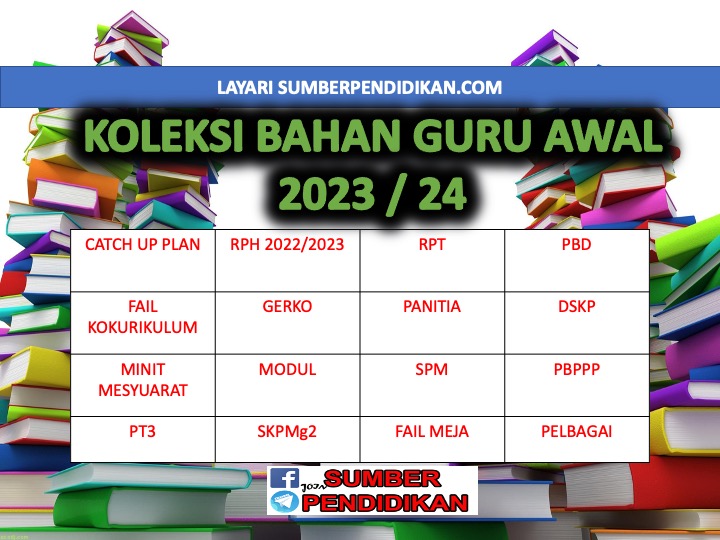 RANCANGAN PENGAJARAN TAHUNAN 2023/2024MINGGUSTANDARD KANDUNGAN  STANDARD PEMBELAJARANELEMEN KEWARGANEGARAANDAN SIVIK CATATANMINGGU 1KUMPULAN A19 Mac – 23 Mac 2024KUMPULAN B20 Mac – 24 Mac 20249.1 Warisan Negara Bangsa 9.1.1Memerihalkan latar belakang negara bangsa sebelum kedatangan Barat.9.1.2 Menerangkan ciri negara bangsa sebelum kedatangan Barat.K9.1.5Menerangkan kepentingan kesetiaan kepada raja dan negara. K9.1.6Menjelaskan rasa bangga terhadap warisan negara bangsa. K9.1.7 Menghuraikan kepentingan kepemimpinan untuk kemakmuran negara. K9.1.8 Mentafsir kepentingan mematuhi undang-undang untuk kesejahteraan negara. MINGGU 2KUMPULAN A26 Mac – 30 Mac 2023KUMPULAN B27 Mac – 31 Mac 20239.1.3 Menjelaskan keunggulan sistem pentadbiran dan undang-undang sebelum kedatangan BaratK9.1.5Menerangkan kepentingan kesetiaan kepada raja dan negara. K9.1.6Menjelaskan rasa bangga terhadap warisan negara bangsa. K9.1.7 Menghuraikan kepentingan kepemimpinan untuk kemakmuran negara. K9.1.8 Mentafsir kepentingan mematuhi undang-undang untuk kesejahteraan negara. MINGGU 3KUMPULAN A2 April – 6 April 2023KUMPULAN B3 April – 7 April 20239.1.4 Menghuraikan hubung kait peranan rakyat dan pemerintah dalam pemerintahan sebelum kedatangan Barat.K9.1.5Menerangkan kepentingan kesetiaan kepada raja dan negara. K9.1.6Menjelaskan rasa bangga terhadap warisan negara bangsa. K9.1.7 Menghuraikan kepentingan kepemimpinan untuk kemakmuran negara. K9.1.8 Mentafsir kepentingan mematuhi undang-undang untuk kesejahteraan negara. MINGGU 4KUMPULAN A9 April – 13 April 2023KUMPULAN B10 April – 14 April 20239.2 Nasionalisme9.2.1 Menyatakan maksud nasionalisme.K9.2.5 Menjelaskan kepentingan meneladani perjuangan pemimpin terdahulu.K9.2.6 Menghuraikan kepentingan sikap berwaspada dengan kuasa asing.K9.2.7 Membahaskan kepentingan ilmu dalam kehidupan.K9.2.8 Mentafsir kepentingan sumbangan pemimpin dalam mengekalkankedaulatan negara.MINGGU 5KUMPULAN A16 April – 20 AprilKUMPULAN B17 April – 21 April9.2.2 Menerangkan perkembangan ideanasionalisme di Barat.K9.2.5 Menjelaskan kepentingan meneladani perjuangan pemimpin terdahulu.K9.2.6 Menghuraikan kepentingan sikap berwaspada dengan kuasa asing.K9.2.7 Membahaskan kepentingan ilmu dalam kehidupan.K9.2.8 Mentafsir kepentingan sumbangan pemimpin dalam mengekalkankedaulatan negara.KUMPULAN A23 April – 27 April 2023KUMPULAN B24 April – 28 April 2023Cuti Pertengahan Penggal 1K9.2.5 Menjelaskan kepentingan meneladani perjuangan pemimpin terdahulu.K9.2.6 Menghuraikan kepentingan sikap berwaspada dengan kuasa asing.K9.2.7 Membahaskan kepentingan ilmu dalam kehidupan.K9.2.8 Mentafsir kepentingan sumbangan pemimpin dalam mengekalkankedaulatan negara.MINGGU 6KUMPULAN A30 April – 4 Mei 2023KUMPULAN B1 Mei – 5 Mei 20239.2.3 Menjelaskan perkembangannasionalisme di Asia.K9.2.5 Menjelaskan kepentingan meneladani perjuangan pemimpin terdahulu.K9.2.6 Menghuraikan kepentingan sikap berwaspada dengan kuasa asing.K9.2.7 Membahaskan kepentingan ilmu dalam kehidupan.K9.2.8 Mentafsir kepentingan sumbangan pemimpin dalam mengekalkankedaulatan negara.MINGGU 7KUMPULAN A7 Mei – 11 Mei 2023KUMPULAN B8 Mei – 12 Mei 20239.2.4 Menghuraikan perkembangannasionalisme di Asia Tenggara.K9.2.5 Menjelaskan kepentingan meneladani perjuangan pemimpin terdahulu.K9.2.6 Menghuraikan kepentingan sikap berwaspada dengan kuasa asing.K9.2.7 Membahaskan kepentingan ilmu dalam kehidupan.K9.2.8 Mentafsir kepentingan sumbangan pemimpin dalam mengekalkankedaulatan negara.MINGGU 8KUMPULAN A14 Mei – 18 Mei 2023KUMPULAN B15 Mei – 19 Mei 20239.3 Nasionalisme di NegaraKita9.3.1 Memerihalkan latar belakang kemunculan kesedaran nasionalismedi negara kita.K9.3.5 Menjelaskan kepentingan organisasi dalam membangunkan negara.K9.3.6 Menghuraikan kepentingan semangat cinta akan negara.K9.3.7 Mentafsir kepentingan keintelektualan dalam membina teras ilmu.K9.3.8 Membahaskan kepentingan memanfaat media massa untuk kedaulatan negara.KUMPULAN A28 Mei – 1 Jun 2023KUMPULAN B29 Mei – 2 Jun 2023Cuti Penggal 1K9.3.5 Menjelaskan kepentingan organisasi dalam membangunkan negara.K9.3.6 Menghuraikan kepentingan semangat cinta akan negara.K9.3.7 Mentafsir kepentingan keintelektualan dalam membina teras ilmu.K9.3.8 Membahaskan kepentingan memanfaat media massa untuk kedaulatan negara.MINGGU 10KUMPULAN A4 Jun – 8 Jun 2023KUMPULAN B5 Jun – 9 Jun 20239.3.2 Menerangkan faktor kemunculangerakan nasionalisme di negara kita.K9.3.5 Menjelaskan kepentingan organisasi dalam membangunkan negara.K9.3.6 Menghuraikan kepentingan semangat cinta akan negara.K9.3.7 Mentafsir kepentingan keintelektualan dalam membina teras ilmu.K9.3.8 Membahaskan kepentingan memanfaat media massa untuk kedaulatan negara.MINGGU 11KUMPULAN A11 Jun – 15 Jun 2023KUMPULAN B12 Jun – 16 Jun 20239.3.3 Menghuraikan perkembangannasionalisme di negara kita.K9.3.5 Menjelaskan kepentingan organisasi dalam membangunkan negara.K9.3.6 Menghuraikan kepentingan semangat cinta akan negara.K9.3.7 Mentafsir kepentingan keintelektualan dalam membina teras ilmu.K9.3.8 Membahaskan kepentingan memanfaat media massa untuk kedaulatan negara.MINGGU 12KUMPULAN A18  – 22 Jun 2023KUMPULAN B19  – 23 Jun 20239.3.4 Menganalisis kesan perkembangannasionalisme di negara kita.MINGGU 13KUMPULAN A25 Jun – 29 Jun 2023KUMPULAN B26 Jun – 30 Jun 202310.1 Konflik Dunia10.1.1 Memerihalkan kesedaran nasionalisme di negara kita sebelum Perang Dunia.K10.1.5 Menerangkan kepentingan keamanan dunia kepada negara kita.K10.1.6 Menjelaskan kepentingan kesedaran semangat cinta akan negara.K10.1.7 Menghubungkaitkan iktibar dengan kesan peperangan.K10.1.8 Menghuraikan peranan rakyat dalam mempertahankan kedaulatan negara.MINGGU 14KUMPULAN A2 Julai – 6 Julai 2023KUMPULAN B3 Julai – 7 Julai 202310.1.2 Menerangkan latar belakang Perang Dunia.K10.1.5 Menerangkan kepentingan keamanan dunia kepada negara kita.K10.1.6 Menjelaskan kepentingan kesedaran semangat cinta akan negara.K10.1.7 Menghubungkaitkan iktibar dengan kesan peperangan.K10.1.8 Menghuraikan peranan rakyat dalam mempertahankan kedaulatan negara.MINGGU 15KUMPULAN A9 Julai – 13 Julai 2023KUMPULAN B10 Julai – 14 Julai 202310.1.3 Menghuraikan perkembangan Perang DuniaKedua.K10.1.5 Menerangkan kepentingan keamanan dunia kepada negara kita.K10.1.6 Menjelaskan kepentingan kesedaran semangat cinta akan negara.K10.1.7 Menghubungkaitkan iktibar dengan kesan peperangan.K10.1.8 Menghuraikan peranan rakyat dalam mempertahankan kedaulatan negara.MINGGU 16KUMPULAN A16 Julai – 20 Julai 2023KUMPULAN B17 Julai – 21 Julai 202310.1.4 Menghuraikan perkembangan Perang DuniaKedua di Asia Pasifik.K10.1.5 Menerangkan kepentingan keamanan dunia kepada negara kita.K10.1.6 Menjelaskan kepentingan kesedaran semangat cinta akan negara.K10.1.7 Menghubungkaitkan iktibar dengan kesan peperangan.K10.1.8 Menghuraikan peranan rakyat dalam mempertahankan kedaulatan negara.MINGGU 17KUMPULAN A23 Julai – 27 Julai 2023KUMPULAN B24 Julai – 28 Julai 202310.2 Perjuangan RakyatSemasa Pendudukan Jepun10.2.1 Menjelaskan faktor kedatangan Jepun di negara kita.K10.2.6 Menerangkan kepentingan kebijaksanaan dalam merancangstrategi.K10.2.7 Menjelaskan kepentingan sikap kreatifdalam kehidupan.MINGGU 18KUMPULAN A30 Julai – 3 Ogos 2023KUMPULAN B31 Julai – 4 Ogos 202310.2.2 Menerangkan dasar pendudukan Jepun di negara kita.K10.2.6 Menerangkan kepentingan kebijaksanaan dalam merancangstrategi.K10.2.7 Menjelaskan kepentingan sikap kreatifdalam kehidupan.MINGGU 19KUMPULAN A6 Ogos – 10 Ogos 2023KUMPULAN B7 Ogos – 11 Ogos 202310.2.3 Menghuraikan perjuangan rakyat menentang pendudukan Jepun.MINGGU 20KUMPULAN A13 Ogos – 17 Ogos 2023KUMPULAN B14 Ogos – 18 Ogos 202310.2.4 Menghubungkaitkan perkembangan gerakan nasionalisme tempatan denganpendudukan Jepun.10.2.5 Menganalisis keadaan negara kitaselepas kekalahan Jepun.K10.2.8 Membahaskan kepentingan sikap sediaberkorban untuk tanah air.K10.2.9 Mentafsirkan kepentingan ketahanan fizikal dan mental dalam menghadapicabaran hidup.MINGGU 21KUMPULAN A20 Ogos – 24 Ogos 2023KUMPULAN B21 Ogos – 25 Ogos 2023KUMPULAN A27 Ogos –  31 Ogos 2023KUMPULAN B28 Ogos –  1 Sept 2023Cuti Penggal 2MINGGU 22KUMPULAN A3 Sept – 7 Sept 2023KUMPULAN B4 Sept – 8 Sept 202310.3 Era Peralihan Kuasa British
di Negara Kita 10.3.1 Memerihalkan Pentadbiran Tentera British di negara kita.10.3.2 Menjelaskan gagasan Malayan Union.10.3.3 Menghuraikan reaksi penduduk tempatanterhadap Malayan Union.K10.3.8 Menerangkan kepentingan mempertahan maruah bangsa.K10.3.9 Menjelaskan kepentingan berwaspada dalam membuat sebarang tindakan.K10.3.10 Menjelaskan kepentingan sikap berani menyuarakan pandangan dengan beretika.K10.3.11 Menghuraikan kepentingan menghargai kepimpinan tokoh terdahulu dalam membina negara.MINGGU 23KUMPULAN A10 Sept – 14 Sept 2023KUMPULAN B11 Sept – 15 Sept 202310.3.4 Memerihalkan penyerahan Sarawak olehBrooke kepada British.10.3.5 Menghuraikan penentangan penduduktempatan terhadap penyerahan SarawakK10.3.8 Menerangkan kepentingan mempertahan maruah bangsa.K10.3.9 Menjelaskan kepentingan berwaspada dalam membuat sebarang tindakan.K10.3.10 Menjelaskan kepentingan sikap berani menyuarakan pandangan dengan beretika.K10.3.11 Menghuraikan kepentingan menghargai kepimpinan tokoh terdahulu dalam membina negara.MINGGU 24KUMPULAN A17 Sept –  21 Sept 2023KUMPULAN B18 Sept –  22 Sept 202310.3.6 Menerangkan penyerahan Sabah olehSyarikat Borneo Utara British kepada British.10.3.7 Menganalisis reaksi penduduk tempatanterhadap penyerahan Sabah.MINGGU 25KUMPULAN A24 Sept – 28 Sept 2023KUMPULAN B25 Sept – 29 Sept 202310.4 Persekutuan Tanah Melayu194810.4.1 Memerihalkan latar belakang penubuhan Persekutuan Tanah Melayu 1948.10.4.2 Menerangkan faktor penubuhan Persekutuan Tanah Melayu 1948.K10.4.5 Menerangkan kepentingan mempertahankan kedaulatan negara.K10.4.6 Menjelaskan kepentingan kesedaran negara kita tanggungjawab kita.K10.4.7Menghuraikan kepentingan bersemangat waja dalam perjuangan.K10.4.8 Membahaskan implikasi tindakan masa kini terhadap masa depan.MINGGU 26KUMPULAN A1 Oktober – 5 Oktober 2023KUMPULAN B2 Oktober – 6 Oktober 202310.4.3Menjelaskan ciri-ciri Persekutuan Tanah Melayu 1948.K10.4.5 Menerangkan kepentingan mempertahankan kedaulatan negara.K10.4.6 Menjelaskan kepentingan kesedaran negara kita tanggungjawab kita.K10.4.7Menghuraikan kepentingan bersemangat waja dalam perjuangan.K10.4.8 Membahaskan implikasi tindakan masa kini terhadap masa depan.MINGGU 27KUMPULAN A8 Oktober – 12 Oktober 2023KUMPULAN B9 Oktober – 13 Oktober 202310.4.4 Menilai kesan penubuhan Persekutuan Tanah Melayu 1948K10.4.5 Menerangkan kepentingan mempertahankan kedaulatan negara.K10.4.6 Menjelaskan kepentingan kesedaran negara kita tanggungjawab kita.K10.4.7Menghuraikan kepentingan bersemangat waja dalam perjuangan.K10.4.8 Membahaskan implikasi tindakan masa kini terhadap masa depan.MINGGU 28KUMPULAN A15 Oktober – 19 Oktober 2023KUMPULAN B16 Oktober – 20 Oktober 202310.5 Ancaman Komunis danPengisytiharan Darurat 19480.5.1 Menyatakan latar belakang pengaruh komunis di negara kita.10.5.2 Menerangkan ancaman dan keganasan komunis di negara kita.K10.5.5 Menerangkan kepentingan sikap berhati-hati dalam menghadapi anasir yang menggugat kestabilan negara.K10.5.6 Menjelaskan kepentingan mempunyai pemikiran yang strategik.K10.5.7 Menghuraikan kepentingan menjamin keamanan negara.K10.5.8 Membahaskan kepentingan sikap sedia berkorban untuk negara.MINGGU 29KUMPULAN A22 Oktober – 26 Oktober 2023KUMPULAN B23 Oktober – 27 Oktober 202310.5.3 Menjelaskan usaha-usaha menangani ancaman komunis.10.5.4 Menganalisis kesan zaman darurat terhadap negara kita.K10.5.5 Menerangkan kepentingan sikap berhati-hati dalam menghadapi anasir yang menggugat kestabilan negara.K10.5.6 Menjelaskan kepentingan mempunyai pemikiran yang strategik.K10.5.7 Menghuraikan kepentingan menjamin keamanan negara.K10.5.8 Membahaskan kepentingan sikap sedia berkorban untuk negara.MINGGU 30KUMPULAN A29 Oktober – 2 November 2023KUMPULAN B30 Oktober – 3 November 202311.1 Usaha-usaha ke Arah Kemerdekaan 11.1.1 Memerihalkan latar belakang idea negara merdeka.11.1.2 Menerangkan penubuhan Jawatankuasa Hubungan AntaraKaum..K11.1.6 Menerangkan kepentingan mempertahankan kedaulatan negara.K11.1.7 Menghuraikan kepentingan permuafakatan dalam menjaminkeharmonian masyarakat.K11.1.8 Membahaskan kepentingan pendidikanuntuk kesejahteraan negara.K11.1.9 Mentafsir kepentingan berorganisasidalam perjuangan.MINGGU 31KUMPULAN A5 November – 9 November 2023KUMPULAN B6 November – 10 November 202311.1.3 Menjelaskan pembentukan Sistem Ahli.11.1.4 Menjelaskan sistem pendidikankebangsaan.K11.1.6 Menerangkan kepentingan mempertahankan kedaulatan negara.K11.1.7 Menghuraikan kepentingan permuafakatan dalam menjaminkeharmonian masyarakat.K11.1.8 Membahaskan kepentingan pendidikanuntuk kesejahteraan negara.K11.1.9 Mentafsir kepentingan berorganisasidalam perjuangan.MINGGU 32KUMPULAN A12 November –16 November 2023KUMPULAN B13 November –17 November 202311.1.5 Menghuraikan penubuhan parti-partipolitik.MINGGU 33KUMPULAN A19 November – 23 November 2023KUMPULAN B20 November – 24 November 202311.2 Pilihan Raya11.2.1 Memerihalkan perkembangan pilihan raya di Persekutuan Tanah Melayu. 11.2.2 Menerangkan proses Pilihan Raya Umum Pertama.K11.2.5 Menjelaskan kepentingan integriti dan jati diri dalam kehidupan harian. K11.2.6 Menjelaskan kepentingan pilihan raya sebagai lambang demokrasi. K11.2.7 Menghuraikan kepentingan kepemimpinan yang berwibawa. K11.2.8Mentafsir kepentingan perkongsian kuasa dalam kalangan masyarakat berbilang kaum. MINGGU 34KUMPULAN A26 November – 30 November 2023KUMPULAN B27 November –  1 Disember 202311.2.3 Menjelaskan penubuhan Majlis Perundangan Persekutuan.11.2.4 Menghuraikan peranan kabinet pertama Persekutuan Tanah Melayu.K11.2.5 Menjelaskan kepentingan integriti dan jati diri dalam kehidupan harian. K11.2.6 Menjelaskan kepentingan pilihan raya sebagai lambang demokrasi. K11.2.7 Menghuraikan kepentingan kepemimpinan yang berwibawa. K11.2.8Mentafsir kepentingan perkongsian kuasa dalam kalangan masyarakat berbilang kaum. MINGGU 35KUMPULAN A3 Disember – 7 Disember 2023KUMPULAN B4 Disember – 8 Disember 202311.3 Perlembagaan PersekutuanTanah Melayu 195711.3.1 Menjelaskan usaha-usaha rundingan kemerdekaan.11.3.2 Menghuraikan peranan Suruhanjaya Perlembagaan Persekutuan TanahMelayu.K11.3.5 Menerangkan kepentingan menghormati keputusan pemimpinnegara.K11.3.6 Menghuraikan kepentinganpermuafakatan untuk kestabilannegara.K11.3.7 Membahaskan kepentingan sikapketerbukaan untuk kemajuan negara.K11.3.8 Mentafsir kepentingan menjunjungkeluhuran perlembagaan.MINGGU 36KUMPULAN A10 Disember – 14 Disember 2023KUMPULAN B11 Disember – 15 Disember 202311.3.3 Menerangkan langkah penggubalanperlembagaan Persekutuan TanahMelayu yang merdeka.11.3.4 Menghuraikan Perjanjian PersekutuanTanah Melayu.KUMPULAN A17 Disember – 21 Disember 2023KUMPULAN B18 Disember – 22 Disember 2023Cuti Penggal 3KUMPULAN A24 Disember – 28 Disember 2023KUMPULAN B25 Disember – 29 Disember 2023Cuti Penggal 3MINGGU 438 Januari – 14 Januari 202311.4 Pemasyhuran Kemerdekaan Tanah Melayu11.4.1 Menjelaskan pengertian kemerdekaan. 11.4.2 Menerangkan persediaan menyambut pemasyhuran kemerdekaan.K11.4.6 Menerangkan kepentingan jati diri dalam pengisian kemerdekaan.K11.4.7 Menjelaskan rasa bangga tentang keunikan kemerdekaan negara kita.K11.4.8 Menghuraikan kepentingan mengekalkan kedaulatan negara. K11.4.9 Mentafsir kepentingan bersyukurdengan nikmat kemerdekaan.MINGGU 4415 Januari – 21 Januari 202311.4.3 Menghuraikan detik-detik pemasyhuran kemerdekaan negara.11.4.4Menganalisis kesan kemerdekaan terhadap negara kita. 11.4.5 Menghuraikan prinsip kedaulatan Persekutuan Tanah Melayu.K11.4.6 Menerangkan kepentingan jati diri dalam pengisian kemerdekaan.K11.4.7 Menjelaskan rasa bangga tentang keunikan kemerdekaan negara kita.K11.4.8 Menghuraikan kepentingan mengekalkan kedaulatan negara. K11.4.9 Mentafsir kepentingan bersyukurdengan nikmat kemerdekaan.MINGGU 37KUMPULAN A31 Disember –4 Januari 2024KUMPULAN B1 Januari –5 Januari 2024MINGGU 38KUMPULAN A7 Januari – 11 Januari 2024KUMPULAN B8 Januari – 12 Januari 2024MINGGU 39KUMPULAN A14 Januari – 18 Januari 2024KUMPULAN B15 Januari – 19 Januari 2024MINGGU 40KUMPULAN A21 Januari – 25 Januari 2024KUMPULAN B22 Januari – 26 Januari 2024MINGGU 41KUMPULAN A28 Januari – 1 Februari 2024KUMPULAN B29 Januari – 2 Februari 2024MINGGU 42KUMPULAN A4 Februari – 8 Februari 2024KUMPULAN B5 Februari – 9 Februari 2024